STARIJI UZRAST: JEŽ i funkcionalni stilovi 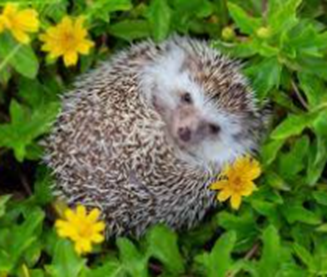 Ježevi su male životinje koje imaju bodlje.  Bodlje ih štite od mnogih neprijatelja. Ove male životinje mogu savladati samo lisice i jazavci. Kada se uplaši, jež se sklupča i nakostreši bodlje. To je njehov odbrambeni mehanizam. Ipak, oni su jako slatka i simpatična stvorenja. Kada ne bi imao bodlje, jež bi bilo meta mnogih životinja. Na telu ježa se nalazi oko šest hiljada bodlji. One su usmerene ka svim stranama i potrebno je oko godinu dana da narastu, a obnavnjaju se na svake tri godine. Dužine su oko tri centimetra i ravnomerno su raspoređene, nema ih samo po licu, nogama i stomaku. Ježevi ne žive daleko u šumama, već uvek u blizini ljudi. Tokom dana spavaju u svojim brlozima, a noći odlaze u lov. To je razlog zašto ih ljudi ne vide često.  U našim krajevima žive belogrudi ježevi. Oni najaviše mogu da budu teški 400 grama i dužine 35 centimetara. Smatra se da ima sedamnaest vrsta ježeva na svetu. Hrane se insektima, crvima, a mogu uhvatiti i miša. Ježevi prespavaju zimu.  Zimski san životinja zove se hibernacija.1.	Tekst koji si upravo pročitao napisan je naučnim  stilom. Sledeći tekst je napisan književnoumetničkim stilom:Po šumi, širom, bez staze, puta Ježurka Ježić povazdan luta. Lovom se bavi često ga vide, s trista kopalja na juriš ide. I vuk i medo, pa čak i – ovca, poznaju ježa, slavnoga lovca. Jednoga dana, vidjeli nismo, Ježić je, kažu, dobio pismo. Medeno pismo, pričao meca, stiglo u torbi poštara zeca.Uporedi! Oba teksta govore o ježu, ali postoje razlike. Na osnovu datih primera zaključi koje su osnovne razlike između književnoumetničkog i naučnog stila. Navedene su tvrdnje, tvoj zadatak je da ih objasniš pomoću primera iz teksta.Naučni stil odlikuju kratke i jasne rečenice.______________________________________________________________________________________________________________________________________Načni stil se odlikuje primenom termina (stručnih izraza).      ___________________________________________________________________      ___________________________________________________________________      Naučni stil se odlikuje preciznošću.      ___________________________________________________________________     ___________________________________________________________________     Književni stil odlikuje slikovitost.     ___________________________________________________________________    ___________________________________________________________________    Književni stil ne mora da sadrži tačne podatke.     ___________________________________________________________________     ___________________________________________________________________2.	Zaokruži tekstove koji se pišu književnoumetničkim stilom.bajke, vesti, izveštaji, pesme, intervjui, romani3.	 Pronađi u prvom tekstu rečenicu koja ne pripada naučnom stilu i prepiši je:______________________________________________________________________________________________________________________________________4.	Pored književnoumetničkog i naučnog stila, postoji i novinarski stil. Novinarskim stilom pišu se intervjui, reportaže, vesti i slični tekstovi. Ovakvi tekstovi se objavljuju u štampanim i drugim medijima.Pročitaj „Ježevu kućicu“ Branka Ćopića, a zatim na osnovu nje napiši intervju Ježurka Ježića koristeći novinarski stil.Novinar, koji vodi intervju, saznao je o neobičnim dešavanjima u šumi i želi da napravi intervju sa Ježurkom. Koja će mu pitanja postaviti? Šta će mu Ježurko odgovoriti? Vodi računa i o glavnoj poruci koju Ježurko želi da prenese, ali i o celokupnim dešavanjima u toku dana. POKUŠAJ DA KROZ ODGOVORE JEŽA PRENESEŠ GLAVNU PORUKU I SUŠTINU DELA.